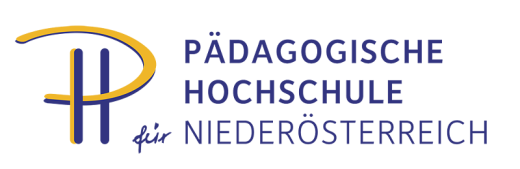 AG-Tagung AHS Schüler/innen- und Bildungsberater/innen 18. November 2019, St. PöltenZielgruppe:	Schüler/innen- und Bildungsberater/innenZeit:	Montag, 18. November 2019, 08:45 – 16:00 UhrOrt:	Arbeiterkammer St. Pölten	AK-Platz 1	3100 St. PöltenThema:	Aktuelle Angebote von der AK–NÖ und der NÖ Landesregierung, aktuelle Informationen aus dem Bundesministerium, Lehramtstudium NEU, AusBildung bis 18Seminarleitung:	Mag. Andreas BreiteggerLehrbeauftragte:	Mag. Andreas Breitegger; Dr. Andrea Fraundorfer; Mag. Wolfgang Hochgerner; Günther Kastner, BA; Mag. Elisabeth Sieberer; HR Doris Wagner, MEd, BEdProgramm: 8:45 – 9:30 Uhr	Mag. Andreas Breitegger 	Vorbesprechung09:30 – 9:45 Uhr		HR Doris Wagner, MEd, BEd (Leiterin des Bereichs Pädagogischer Dienst in der Bildungsdirektion NÖ), Mag. Andreas Breitegger 	Begrüßung/Organisatorisches/Impulsreferat 9:45 – 10:35 Uhr	Günther Kastner, BA (AK NÖ – Leitung Referat Schule und Hochschule)Vorstellung der aktuellen Angebote der AK Niederösterreich aus dem Bereich „Arbeitswelt und Schule" (Unterrichtsmaterialien, Vorträge/Workshops, Bewerbungstrainings etc.) 10:35 – 10:45 Uhr	Pause 10:45 – 11:35 Uhr 	Dr. Andrea Fraundorfer (BMBFW Abteilung I/2 - Schulpsychologie, Gesundheitsförderung und psychosoziale Unterstützung, Bildungsberatung)Input und aktuelles aus dem Bundesministerium 11:35 – 12:15 Uhr	Mag. Wolfgang Hochgerner (NÖ Landesregierung - Leitung Fachbereich Bildung)Vorstellung der aktuellen Angebote der NÖ Landesregierung (Begabungskompass, Science School etc.) 12:15 – 12:20 Uhr	Pause12:20 – 13:00 Uhr		Mag. Elisabeth Sieberer (PH NÖ - Leitung Studienmanagement)	Lehramtsstudium NEU13:00 – 13:45 Uhr	Pause13:45 – 14:30 Uhr	        Brigitte Drexler (Koordinierungsstelle AusBildung bis 18 Niederösterreich) 		       	        AusBildung bis 1814:30 – 14:45 Uhr	Pause14:45 – 15:30 Uhr	       MMag. Lydia Steinmassl (OeAD-GmbH - österreichische Agentur für internationale 			          Mobilität und Kooperation in Bildung, Wissenschaft und Forschung)	Aktuelle Angebote und Projekte von Young Science15:30 – 16:00 Uhr              Mag. Andreas Breitegger 	Aktuelle bildungsberatungsrelevante ThemenDie Abrechnung der Reisekosten sowie von Quartier und Verpflegung erfolgt gemäß den neuen Bestimmungen des Landesschulrates im Dienstweg!Sollte eine Seminarteilnahme nicht möglich sein, ersuchen wir Sie umgehend, unser Sekretariat (02252/88570-202, Frau Leprich) zu verständigen.Mag. Doris MiestingerMitarbeiterin D5: Theorie und Praxis der Unterrichtsfächer  doris.miestinger@ph-noe.ac.at       +43/2252/88 570   DW 161